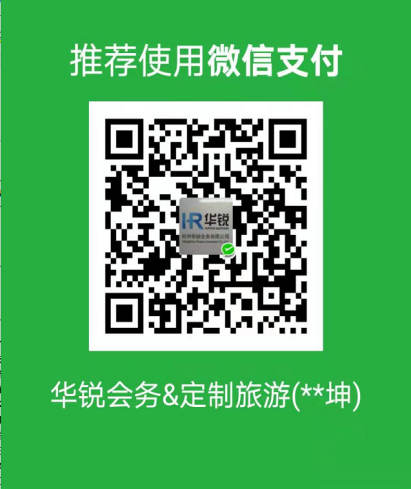 备注：1）请认真填好住宿预订表，发送至指定联系人何经理邮箱（857615454@qq.com，*项为必填项）。住宿费自理，统一安排；请需要订房的参会代表一定要在08月16日（含16日）前确定并交纳住房预订金，未交纳住房预订金者，不能保证您的会议住房；因酒店预留会议用房有限，一名参会代表只能预订一间房或一个床位，并采取先到先得的原则以订金缴纳先后进行安排。预订床位需要拼房的代表请务必服从会议统一安排，如不服从统一安排，责任自负；   预订金住几晚汇几晚费用：460元/间/晚，230元/床位/晚。若遇疫情等不可抗力因素，会议取消或延期，可退还全部预订金。若会议正常举行，08月16日（含16日）前取消订房者退还100%订金，08月16日后取消订房者不退还订金；预订者住房保留至入住日期日，且预订金最后充抵房费；退房时，酒店统一开具发票；考虑疫情等不可抗力因素，特设立收款账户为私户，收款二维码如右图：转款时，请务必备注清楚预订者姓名！！！          6）联系人及联系方式：何佳瑞18958032175（微信同号），邮箱857615454@qq.com。住 宿 预 订 表住 宿 预 订 表住 宿 预 订 表住 宿 预 订 表姓名单位全称性别联系手机号房型□   单间□   标间    □   一个床位数量入住日期离开日期备注